The Most Frequent Formatting Mistakes WrongRightQuoting,,In his paper, Smith (2017) analyzes …”“In his paper, Smith (2017) analyzes …”Quoting“Smith and Bradley (2007) argue …”Referencing(Smith, 2008b, p.17-18).(Smith, 2008b, pp. 17-18).Referencing(Smith, Bradley, Walker, 2020, p. 86)(Smith et al., 2020, p. 86)Referencing(Smith and Bradley, 2017)(Smith & Bradley, 2017)Referencing(Smith, Bradley, 2017)(Smith & Bradley, 2017)Referencing(Tom Cruise, 1986) (Cruise, 1986)Hyphenup - to - date1998 – 2002up-to-date1998-2002Dash … previous eras - the agrarian …… previous eras – the agrarian …Bullet pointsSafetyDefenceSafetyDefenceTitles in the text main body  Castells in his book “The Network Society” writes …Castells in his book The Network Society writes …ReferencesWhole authored bookBączek, P. (2006). Zagrożenia informacyjne a bezpieczeństwo państwa polskiego, Wydawnictwo Adam Marszałek.Whole edited bookCastells, M. (2006), The Network Society: From Knowledge to Policy. In Castells, M. & Cardoso, G. (Eds.), Center for Transatlantic Relations.ReportsSchaeffer, R. C. Jr. (2010). National Information Assurance (IA) Glossary, CNSS Instruction No. 4009. Committee on National Security Systems.Aleksandrowicz, T. R. (2018). Bezpieczeństwo informacyjne państwa. Studia Politologiczne, Volume 49, pp. 33-50. http://www.studiapolitologiczne.pl/Teoretyczne-i-praktyczne-aspekty-bezpieczenstwa-panstwa,115397,0,2.htmlBączek, P. (2006). Zagrożenia informacyjne a bezpieczeństwo państwa polskiego, Wydawnictwo Adam Marszałek.Castells, M. (2006), The Network Society: From Knowledge to Policy. In Castells, M. & Cardoso, G. (Eds.), Center for Transatlantic Relations.References – numbered, left aligned, spacing before 42 pt., spacing after 30 pt., 12 pt. GEORGIA font, boldface, single line spacing. At least 2 references should be indexed in SCOPUS (please, mark them in bold; it will be formatted as regular text in the final version). We allow no more than 2 self-citations.The list of references should be justified, written in GEORGIA 12 font and single spaced. The list should be ordered alphabetically (regardless of the type of publication) according to authors' surnames and numbered. Please, use the original title of a given publication. 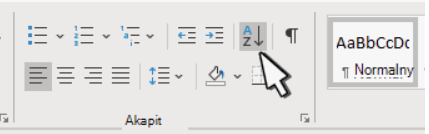 